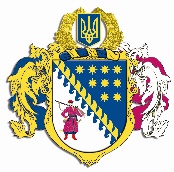 ДНІПРОПЕТРОВСЬКА ОБЛАСНА РАДАVIII СКЛИКАННЯПостійна комісія обласної ради з питань забезпечення правоохоронної діяльностіпросп. Олександра Поля, 2, м. Дніпро, 49004П Р О Т О К О Л   № 26засідання постійної комісії обласної ради„14” червня 2024 року09:30Усього членів комісії – 6Присутні                      – 5Відсутні                       – 1Присутні: Порожній Ю.В. – голова комісії; члени комісії: Піскунов В.М., Ульяхіна А.М.; у режимі відео конференції – Манза С.В. – секретар комісії,  Заворотній В.П. Відсутні: Удод Є.Г.У роботі комісії взяли участь: 	Свіренко О.А. – начальник управління запобігання та виявлення корупції і взаємодії з правоохоронними органами виконавчого апарату обласної ради, Куряченко Т.М. – директор департаменту цивільного захисту обласної державної адміністрації, Білявський В.Є. – виконуючий обов’язки начальника управління взаємодії з правоохоронними органами та оборонної роботи обласної державної адміністрації, Романовська Т.В. – заступник начальника управління взаємодії з правоохоронними органами та оборонної роботи Дніпропетровської обласної державної адміністрації, Якимович В.І. – начальник відділу з питань запобігання та виявлення корупції управління запобігання та виявлення корупції і взаємодії з правоохоронними органами виконавчого апарату обласної ради, Пшетоцький А.О. – начальник відділу взаємодії з правоохоронними органами управління запобігання та виявлення корупції і взаємодії з правоохоронними органами виконавчого апарату обласної ради.Головував: Порожній Ю.В.Порядок денний засідання постійної комісії:І. Про внесення змін до рішення обласної ради від 16 лютого 2022 року № 170-10/VIII ,,Про Програму територіальної оборони Дніпропетровської області та забезпечення заходів мобілізації на 2022 – 2024 роки” (зі змінами).ІІ. Про внесення змін до рішення обласної ради від 25 березня 2016 року                               № 30-3/VII „Про регіональну Програму забезпечення громадського порядку та громадської безпеки на території Дніпропетровської області на період до 
2025 року” (зі змінами).ІІІ. Про внесення змін до рішення обласної ради від 26 лютого 2021 року № 27-4/VIII „Про Регіональну цільову програму захисту населення і територій від надзвичайних ситуацій техногенного та природного характеру, забезпечення пожежної безпеки Дніпропетровської області на 2021 – 
2025 роки” (зі змінами).IV. Про зняття з контролю рішення обласної ради від 26 лютого 
2021 року № 52-4/VIII ,,Про затвердження звіту за результатами оцінки корупційних ризиків у діяльності Дніпропетровської обласної ради та Антикорупційної програми Дніпропетровської обласної ради на 2021 – 
2023 роки” (зі змінами).V. Про затвердження висновків і рекомендацій з поіменним голосуванням.VI. Різне.Порядок денний затвердили одноголосним голосуванням.CЛУХАЛИ І: Про внесення змін до рішення обласної ради від 
16 лютого 2022 року № 170-10/VIII ,,Про Програму територіальної оборони Дніпропетровської області та забезпечення заходів мобілізації на 2022 – 2024 роки” (зі змінами).Інформація: Порожнього Ю.В., ураховуючи звернення обласної державної адміністрації – обласної військової адміністрації від 16 травня 
2024 року № 2522/0/526-24 внести зміни до рішення обласної ради 
від 16 лютого 2022 року № 170-10/VIII ,,Про Програму територіальної оборони Дніпропетровської області та забезпечення заходів мобілізації на 2022 – 
2024 роки” (зі змінами).Виступили: Порожній Ю.В., Білявський В.Є., Романовська Т.В. На голосування винесено питання:1. Погодити внесення змін до рішення обласної ради від 16 лютого 
2022 року № 170-10/VIII ,,Про Програму територіальної оборони Дніпропетровської області та забезпечення заходів мобілізації на 2022 – 
2024 роки” (зі змінами), а саме:1.1. Перелік завдань і заходів Програми доповнити пунктом 4;1.2. Викласти в новій редакції паспорт Програми.Результати голосування:ВИРІШИЛИ:За результатами голосування рекомендувати сесії обласної ради розглянути проєкт рішення „Про внесення змін до рішення обласної ради від 16 лютого 2022 року № 170-10/VIII ,,Про Програму територіальної оборони Дніпропетровської області та забезпечення заходів мобілізації на 2022 – 
2024 роки” (зі змінами)”.CЛУХАЛИ ІІ: Про внесення змін до рішення обласної ради 
від 25 березня 2016 року № 30-3/VII „Про регіональну Програму забезпечення громадського порядку та громадської безпеки на території Дніпропетровської області на період до 2025 року” (зі змінами).Інформація: Порожнього Ю.В., ураховуючи звернення обласної державної адміністрації – обласної військової адміністрації від 24 травня 2024 року № 2637/0/526-24, від 31 травня 2024 року № 2801/0/526-24, від 12 червня 2024 року № 3015/0/526-24 внести зміни до рішення обласної ради 
від 25 березня 2016 року № 30-3/VII „Про регіональну Програму забезпечення громадського порядку та громадської безпеки на території Дніпропетровської області на період до 2025 року” (зі змінами).Виступили: Порожній Ю.В., Білявський В.Є., Романовська Т.В. На голосування винесено питання:1. Погодити внесення змін до рішення обласної ради від 25 березня 
2016 року № 30-3/VII „Про регіональну Програму забезпечення громадського порядку та громадської безпеки на території Дніпропетровської області на період до 2025 року” (зі змінами), а саме: 1.1. Виклавши в новій редакції підпункти 4.1, 6.1 пунктів 4, 6 Переліку завдань і заходів Програми; 1.2. Виклавши в новій редакції паспорт Програми.Результати голосування:ВИРІШИЛИ:За результатами голосування рекомендувати сесії обласної ради розглянути проєкт рішення „Про внесення змін до рішення обласної ради від 25 березня 2016 року № 30-3/VII „Про регіональну Програму забезпечення громадського порядку та громадської безпеки на території Дніпропетровської області на період до 2025 року” (зі змінами)”.CЛУХАЛИ ІІІ: Про внесення змін до рішення обласної ради 
від 26 лютого 2021 року № 27-4/VIII „Про Регіональну цільову програму захисту населення і територій від надзвичайних ситуацій техногенного та природного характеру, забезпечення пожежної безпеки Дніпропетровської області на 2021 – 2025 роки” (зі змінами).Інформація: Порожнього Ю.В., ураховуючи звернення обласної державної адміністрації – обласної військової адміністрації від 31 травня 
2024 року № 2785/0/526-24 внести зміни до рішення обласної ради 
від 26 лютого 2021 року № 27-4/VIII „Про Регіональну цільову програму захисту населення і територій від надзвичайних ситуацій техногенного та природного характеру, забезпечення пожежної безпеки Дніпропетровської області на 2021 – 2025 роки” (зі змінами).Виступили: Порожній Ю.В., Куряченко Т.М. На голосування винесено питання:1. Погодити внесення змін до рішення обласної ради від 26 лютого 
2021 року № 27-4/VIII „Про Регіональну цільову програму захисту населення і територій від надзвичайних ситуацій техногенного та природного характеру, забезпечення пожежної безпеки Дніпропетровської області на 2021 – 
2025 роки” (зі змінами), а саме: виклавши в новій редакції підпункт 4 пункту 1 розділу І Показників оцінки ефективності виконання Програми.Результати голосування:ВИРІШИЛИ:За результатами голосування рекомендувати сесії обласної ради розглянути проєкт рішення „Про внесення змін до рішення обласної ради від 26 лютого 2021 року № 27-4/VIII „Про Регіональну цільову програму захисту населення і територій від надзвичайних ситуацій техногенного та природного характеру, забезпечення пожежної безпеки Дніпропетровської області на 2021 – 2025 роки” (зі змінами)”.CЛУХАЛИ IV. Про зняття з контролю рішення обласної ради 
від 26 лютого 2021 року № 52-4/VIII ,,Про затвердження звіту за результатами оцінки корупційних ризиків у діяльності Дніпропетровської обласної ради та Антикорупційної програми Дніпропетровської обласної ради на 2021 – 2023 роки” (зі змінами).Інформація: Порожнього Ю.В.Виступили: Порожній Ю.В., Якимович В.І. На голосування винесено питання:1. Звіт про виконання Антикорупційної програми Дніпропетровської обласної ради на 2021 – 2023 роки, звіт за результатами оцінки корупційних ризиків у діяльності Дніпропетровської обласної ради на 2021 – 2023 роки, таблицю оцінених корупційних ризиків та заходів щодо їх усунення на 2021 – 2023 роки взяти до відома.2. Рішення обласної ради від 26 лютого 2021 року № 52-4/VIII ,,Про затвердження звіту за результатами оцінки корупційних ризиків у діяльності Дніпропетровської обласної ради та Антикорупційної програми Дніпропетровської обласної ради на 2021 – 2023 роки” (зі змінами) зняти з контролю.Результати голосування:ВИРІШИЛИ:За результатами голосування рекомендувати сесії обласної ради розглянути проєкт рішення ,,Про зняття з контролю рішення обласної ради від 26 лютого 2021 року № 52-4/VIII ,,Про затвердження звіту за результатами оцінки корупційних ризиків у діяльності Дніпропетровської обласної ради та Антикорупційної програми Дніпропетровської обласної ради на 2021 – 
2023 роки” (зі змінами)”.CЛУХАЛИ V. Про затвердження висновків і рекомендацій з поіменним голосуванням.	Інформація: Порожнього Ю.В.	Виступив: Порожній Ю.В. щодо набрання чинності Закону України „Про внесення змін до Закону України „Про місцеве самоврядування в Україніˮ щодо забезпечення прозорості місцевого самоврядуванняˮ та необхідності затвердження висновків і рекомендацій з поіменним голосуванням.Результати голосування:ВИРІШИЛИ:За результатами голосування затвердити висновки і рекомендації постійної комісії обласної ради з питань забезпечення правоохоронної діяльності.CЛУХАЛИ V. Різне.	Інформація: Порожнього Ю.В.Виступив: Порожній Ю.В.,  Піскунов В.М., Ульяхіна А.М., Манза С.В. 1. Щоквартально запрошувати на засідання постійної комісії обласної ради з питань забезпечення правоохоронної діяльності управління взаємодії з правоохоронними органами та оборонної роботи обласної державної адміністрації, комунальний заклад „Дніпропетровський обласний центр підготовки населення до національного спротиву” Дніпропетровської обласної ради для заслуховування.2. Організувати виїзне засідання постійної комісії обласної ради з питань забезпечення правоохоронної діяльності до комунального закладу „Дніпропетровський обласний центр підготовки населення до національного спротиву” Дніпропетровської обласної ради для контролю за звітним періодом.3. Заслуховувати на  засіданні постійної комісії обласної ради з питань забезпечення правоохоронної діяльності про хід виконання заходів, передбачених регіональною Програмою забезпечення громадського порядку та громадської безпеки на території Дніпропетровської області на період до 2025 року” (зі змінами)”, Програму територіальної оборони Дніпропетровської області та забезпечення заходів мобілізації на 2022 – 
2024 роки” (зі змінами) за звітній період  її співзамовників та відповідальних за виконання, у тому числі з питань щодо стану освоєння виділених коштів.Результати голосування:ВИРІШИЛИ:За результатами голосування рішення прийнято.Голова комісії			                                          Ю.В. ПОРОЖНІЙСекретар комісії				                               С.В. МАНЗАПрізвище, ініціализапротиутрималисьПорожній Ю.В. 1--Манза С.В. 1--Піскунов В.М.1--Ульяхіна А.М., 1--Заворотній В.П.1--Удод Є.Г.---Усього:500Прізвище, ініціализапротиутрималисьПорожній Ю.В. 1--Манза С.В. 1--Піскунов В.М.1--Ульяхіна А.М., 1--Заворотній В.П.1--Удод Є.Г.---Усього:500Прізвище, ініціализапротиутрималисьПорожній Ю.В. 1--Манза С.В. 1--Піскунов В.М.1--Ульяхіна А.М., 1--Заворотній В.П.1--Удод Є.Г.---Усього:500Прізвище, ініціализапротиутрималисьПорожній Ю.В. 1--Манза С.В. 1--Піскунов В.М.1--Ульяхіна А.М., 1--Заворотній В.П.1--Удод Є.Г.---Усього:500Прізвище, ініціализапротиутрималисьПорожній Ю.В. 1--Манза С.В. 1--Піскунов В.М.1--Ульяхіна А.М., 1--Заворотній В.П.1--Удод Є.Г.---Усього:500Прізвище, ініціализапротиутрималисьПорожній Ю.В. 1--Манза С.В. 1--Піскунов В.М.1--Ульяхіна А.М., 1--Заворотній В.П.1--Удод Є.Г.---Усього:500